Vývoj cen tržních služeb v produkční sféře v roce 2016Index cen tržních služeb v produkční sféře, zahrnující všechny statisticky sledované okruhy cen tržních služeb podle Klasifikace produkce CZ-CPA, se v roce 2016 v průměru nezměnil. 
V průměru vzrostly ceny poštovních a kurýrních služeb o 0,5 %, ceny pojištění o 0,1 % a klesly ceny v oblasti pronájmu a operativního leasingu o 0,2 %. Při hodnocení meziměsíčních změn v roce 2016 lze konstatovat, že vývoj úhrnného indexu tržních služeb byl kolísavý a vykazoval podobný trend jako v předchozím roku 2015. V lednu 2016 ve srovnání s prosincem 2015 poklesl o 0,5 %. Následující měsíce začal index růst, a to až do května 2016. V červnu se ceny tržních služeb snížily o 0,3 % a v červenci oproti předchozímu měsíci, klesly o 1,1 %, což byl nejvyšší pokles v roce 2016. V srpnu se index nezměnil a v září dosáhl nejvyššího navýšení o 1,1 %. Následovaly růsty v měsících říjen (o 0,3 %) a listopad (o 0,1 %), které poté vystřídal pád cen o 0,9 % oproti listopadu. 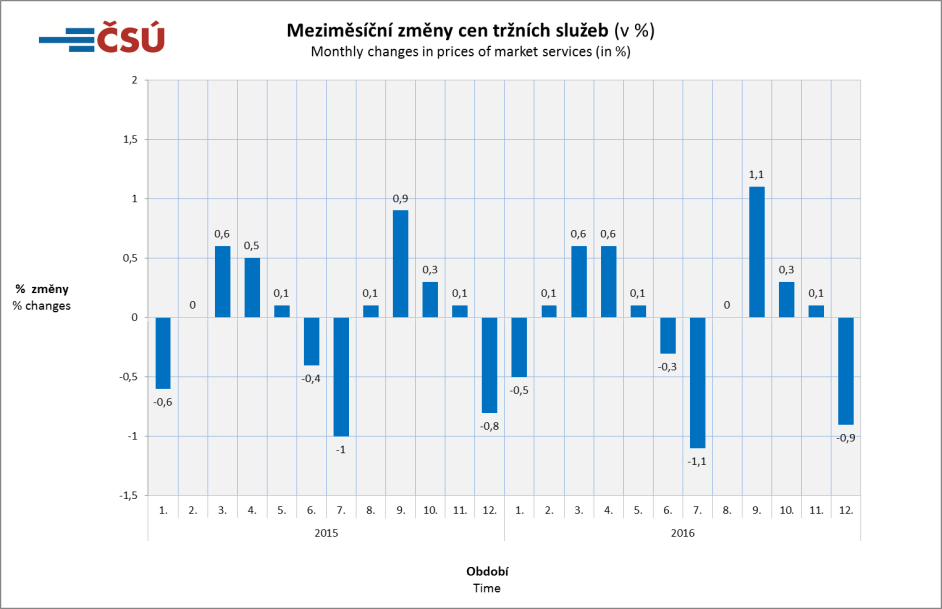 Ve srovnání se stejným obdobím předchozího roku ceny tržních služeb převážně rostly. Leden a únor roku 2016 byly jediné měsíce, kdy ceny klesaly, a to o 0,2 % v lednu a 0,1 % v únoru. V březnu se ceny nezměnily a od dubna začaly ceny růst. Tento trend pokračoval až do konce roku. Průměrně ceny oproti stejnému období předchozího roku vzrostly o 0,1 %. Vyšší průměrný nárůst se objevil u poštovních a kurýrních služeb o 4,3 %, reklamních služeb o 1,5 %, architektonických a inženýrských staveb o 1,3 % a služeb v oblasti programování a poradenství o 1,1 %. Naopak průměrně tyto ceny poklesly v oblasti pojištění o 2,8 %, pronájmu a operativního leasingu o 2,1 % a v pozemní dopravě o 0,9 %. Indexy cen tržních služeb oproti základu v roce 2005 se v průměru zvýšily o 8,5 % a byly vyšší ve všech měsících roku 2016. Ceny vykazují viditelnou sezónnost a je zřejmé, že je způsobena cenami v reklamních službách, neboť ceny bez reklamních služeb mají spíše konstantní trend.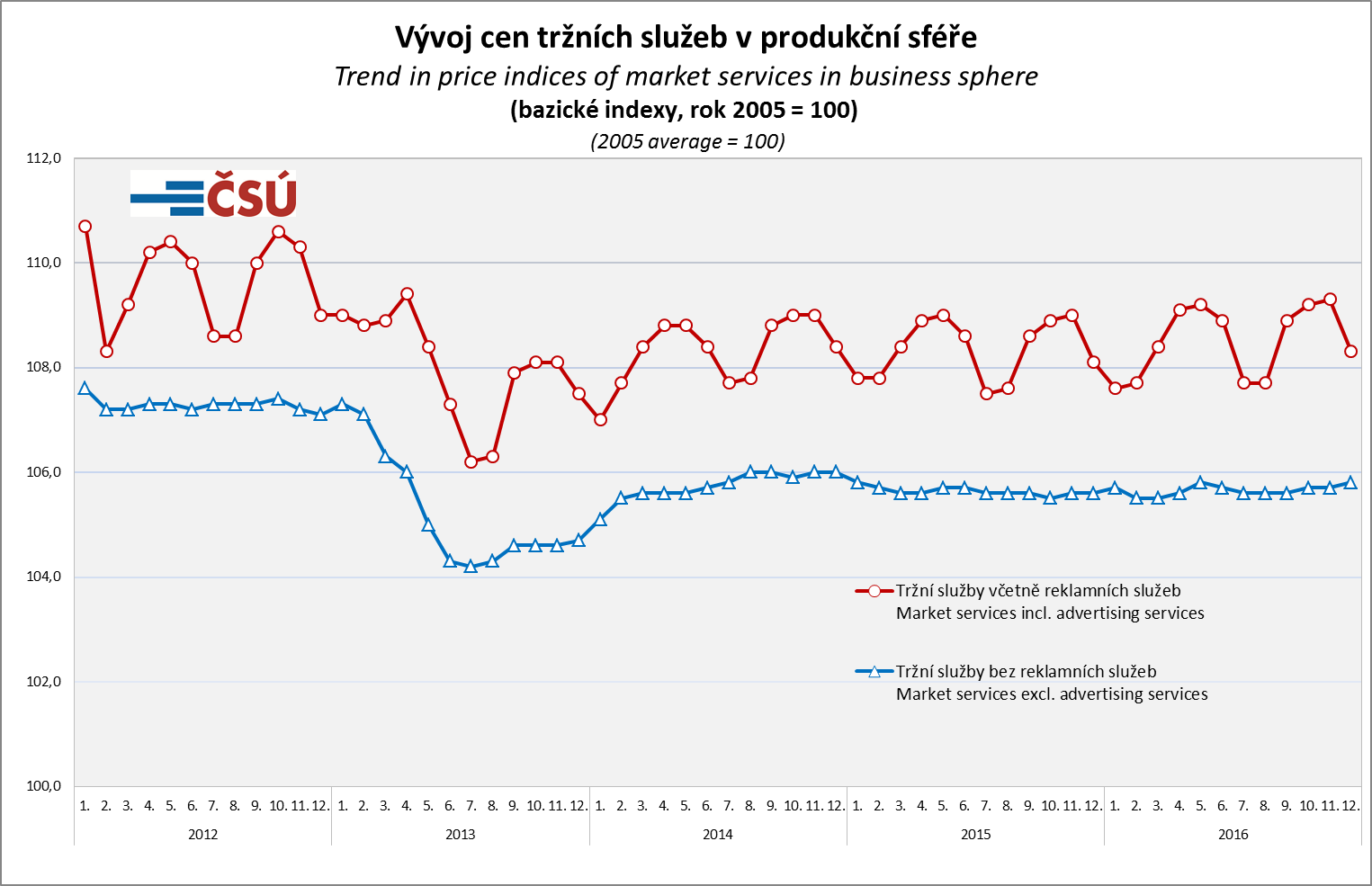 Při pohledu na jednotlivé oddíly, je zajímavý již zmíněný vývoj cen reklamních služeb, který kopíruje trend celkových tržních služeb. Ceny reklamních služeb se ale v průměru za rok 2016 nezměnily. Při meziměsíčním srovnání byl nejvyšší nárůst zaznamenán v září, kde oproti srpnu představoval až 17,7 %. Naopak nejvyšší pokles nastal v červenci, a to o 13,4 % ve srovnání s červnem roku 2016. Po zvolení základu v roce 2005 lze konstatovat, že ceny reklamních služeb od ledna do dubna 2016 rostly, kdy se v květnu tento růst zastavil (oproti roku 2005 je zvýšení o 49,6 %). Od června do července tento růst zpomalil a v červenci 2016 činil 27,3 %. Ceny začaly opět rychle narůstat od srpna do listopadu, kdy dosáhly svého maxima, a to 52,2 %. 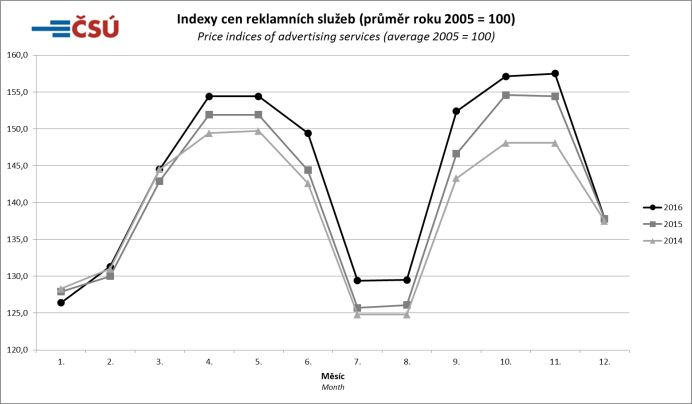 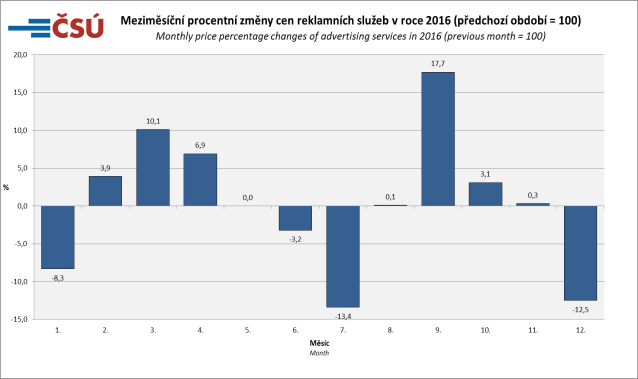 Ceny služeb v pozemní dopravě se v průměru roku 2016 nezměnily, ale meziměsíčně se střídaly nárůsty s poklesy. V lednu 2016 se ve srovnání s prosincem 2015 index cen v pozemní dopravě zvýšil o 0,4 %. V následujících dvou měsících ale ceny klesly, a to o 0,1 % v únoru a 0,4 % v březnu, což byl také největší pokles za celý rok. V dubnu index stoupl o 0,1 %, ale v květnu a červnu opět klesal ve stejné výši, a to o 0,2 %. Červenec zaznamenal nárůst o 0,2 % a srpen zůstal beze změn. V září, říjnu a listopadu ceny klesaly ve stejné výši, a to o 0,1 %. V prosinci se index ve srovnání s listopadem opět zvýšil, a to o 0,4 %. Při srovnání cen se základem v roce 2005, vzrostly ceny průměrně o 2,8 %. Růst však nebyl tak vysoký jak v předchozích letech, neboť v roce 2015 dosahoval průměrné hodnoty 3,7 % a v roce 2014 dokonce až 5,2 %. V prosinci 2016 byla výše indexu velmi podobná prosincovému indexu roku 2015 a lišila se pouze 0,1 %.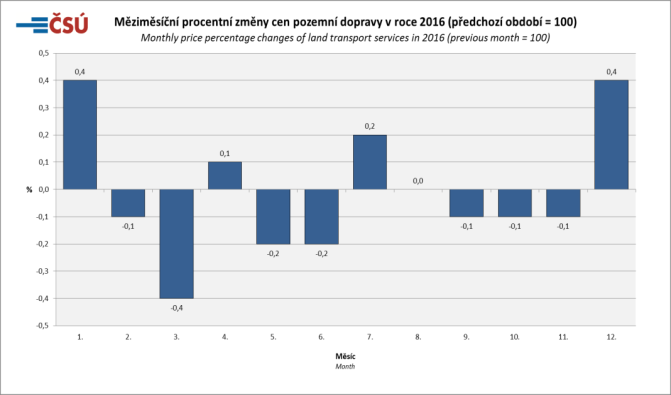 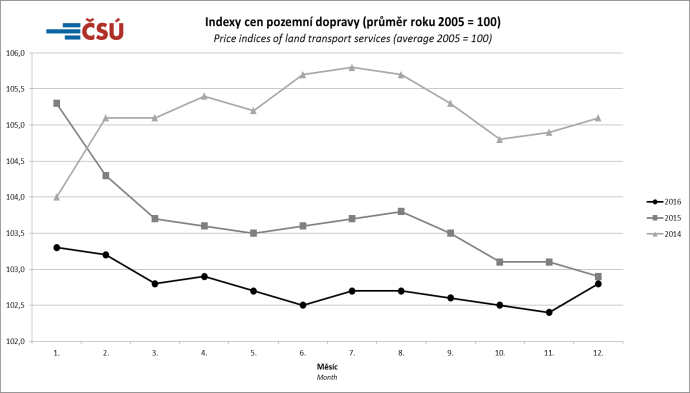 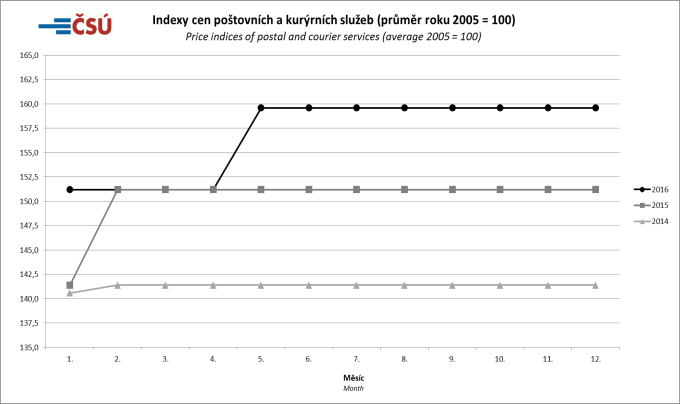 V roce 2016 došlo k růstu cen poštovních a kurýrních služeb, a to v průměru o 0,5 %. Tento nárůst byl způsoben růstem cen v květnu, kdy oproti dubnu došlo ke zdražení o 5,6 %. V ostatních měsících se ceny neměnily. Ve srovnání s rokem 2005 ceny vzrostly v průměru o 56,8 %. Ceny architektonických a inženýrských služeb se v průměru nezměnily, ale v průběhu roku došlo k několika významným změnám. Meziměsíčně se zvýšily ceny v lednu a únoru, a to o 0,4 % v lednu 2016 ve srovnání s prosincem 2015 a 0,2 % v únoru ve srovnání s lednem 2016. Následovalo čtyřměsíční období bez změn a v červenci nastal pokles cen až o 1,1 %. Do konce roka již nenastaly žádné výrazné změny, kromě října, kdy došlo k zlevnění o 0,1 %. Srovnání se základem roku 2005 způsobilo nárůst cen v průměru o 20,3 %. V důsledku zlevnění v červenci 2016 index klesl na úroveň indexů z let 2014 a 2015. V prosinci 2016 byl dokonce index nižší než v roce 2015. 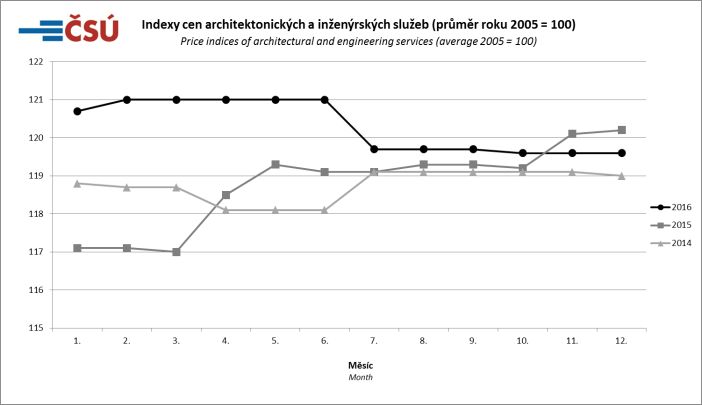 Zajímavý vývoj představily také ceny pojištění, které zaznamenaly na počátku roku výrazný pokles, ale ke konci roku opět rostly. V průměru se ceny pojištění zvýšily o 0,1 %. Leden roku 2016 oproti prosinci 2015 zůstal nezměněn, ale v únoru začaly ceny klesat, a to o 3 %. Pokles (o 0,5 %) trval ještě jedno měsíční období. Od dubna do září se ceny neměnily a od října se začaly zvyšovat. V říjnu byl nárůst ve výši 1,6 %, v listopadu a prosinci rostly ve stejné výši, a to o 1,5 %. Ve srovnání se základem roku 2005 je patrné, že ceny klesly, a to v průměru o 5 %. V roce 2016 byl zaznamenán rozdílný trend oproti roku 2014 a 2015. Ceny v roce 2016, kromě prosince, byly ve srovnání s lety 2015 a 2014 po celý rok nižší. 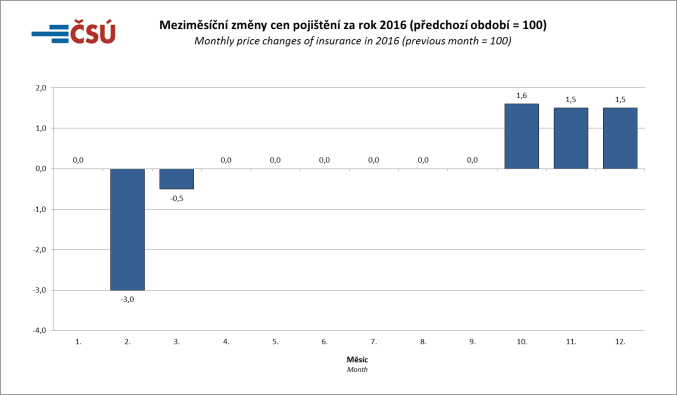 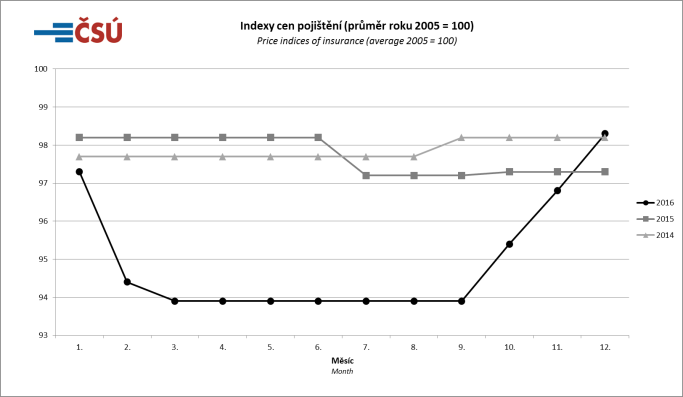 